Pressmöte med James Ninrew Dong 
James Ninrew Dong, pastor och människorättsaktivist, representerar en grupp människor i södra Sudan som har lämnat in ett öppet brev till Lundin Oil i vilken de kräver rättvisa. Han deltar i seminariet “Extract companies and accountability for human rights violations”. Ett seminarium som ställer frågan: När kan ett företag hållas straffrättsligt ansvarig för människorättsbrott som begås för att bereda mark för utvinningsindustrin? Har staten en skyldighet att kontrollera företags extraterritoriella agerande och kan – bör – ett företags hemstat kompensera offren om företagen misslyckas eller vägrar? Seminariet äger rum klockan 10:00 lördagen den 19 november i salen High Live 3. Klockan 12:00, lördag 19 november, hålls en presskonferens med James Ninrew Dong i sal Live 11. Presskontakt			Presskontakt
Anna Wigenmark			Julia Willgård
anna.wigenmark@ordfront.se	julia.willgard@ordfront.se	
070-2493130			070-2888563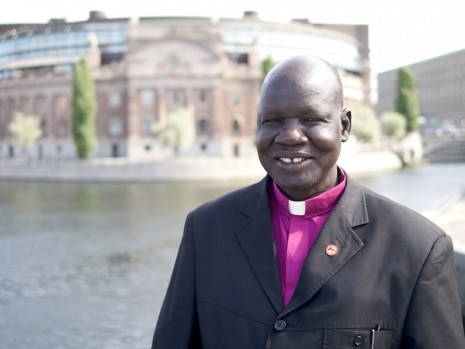 